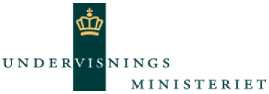 UndervisningsbeskrivelseStamoplysninger til brug ved prøver til gymnasiale uddannelserOversigt over gennemførte undervisningsforløbVISBeskrivelse af det enkelte undervisningsforløb (1 skema for hvert forløb)Retur til forsideRetur til forsideVISBeskrivelse af det enkelte undervisningsforløb (1 skema for hvert forløb)Retur til forsideRetur til forsideVISBeskrivelse af det enkelte undervisningsforløb (1 skema for hvert forløb)Retur til forsideRetur til forsideVISBeskrivelse af det enkelte undervisningsforløb (1 skema for hvert forløb)Retur til forsideRetur til forside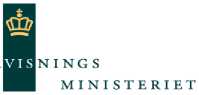 Beskrivelse af det enkelte undervisningsforløb (1 skema for hvert forløb)Retur til forsideRetur til forsidTerminDecember/Januar 2021-2022InstitutionNordvestsjællands HF og VUCUddannelseHf/hfeFag og niveauDansk CLærer(e)Lise Lysgaard EspersenHoldHkdaC121 (Kalundborg)Titel 1Ind i sproget og genrerneTitel 2Retorik og argumentationTitel 3Journalistik og medierTitel 4Familieliv og parforhold i litteraturenTitel 5Portfolio og repetitionTitel 1Ind i sproget og genrerneIndholdOle Schultz Larsen, Håndbog til dansk, I Bog. Systime 2015-2017. Afsnit 2, 3.1 og 3.2, 3.6. (eventyr, kortprosa, novelle), 4.8.Helle Helle: En stol for lidt (1996)H. C. Andersen: ”Den lille pige med svovlstikkerne” (1845)Peter Adolphsen: ”Madeleine eller lille trist roman” (1996)Puk Sabber: ”De findes faktisk, de fattige” (2013)”Pernille på 25 er hjemløs: 'Det er flovt at blive set i bybilledet.Det er derfor, så mange af os drikker'”. Betina Garcia. DR, 23. feb. 2020:Filmklip: Genreskema: https://dansksiderne.dk/index.php?id=4627#c14174 Video: ”Grammatik for dummies”:   https://www.youtube.com/watch?v=GEvr- lIKXN0U Lærerproducerede grammatikøvelserOmfang15 timerSærlige fo- kuspunkterIntro til genrer og analyse, herunder introduktion af relevante fagbegreber til analyse og fortolkning. Kendskab til forskelle mellem fakta- og fiktionstekster og viden om forskellige virkemidler i disse tekster, herunder brug af billeder. Intro til grammatik, ordklasser.Væsentligste arbejdsformer1 lektion undervisning ugentligt med introduktion til ugeopgaven, intro til ugens tekster og stof samt dialog om teksternes emner. 5 lektioner ugentligt med individuelt arbejde med onlineopgaver, herunder mulighed for gruppearbejde og vejledning. Denne del af undervisningen foregår i VUCs læringscenter, Kalundborg.Skriftlige opgaver og mundtlige fremlæggelser.Formativ evalueringTitel 2Retorik og argumentationIndholdOle Schultz Larsen, Håndbog til dansk, I-Bog. Systime 2015-2017. Afsnit 4.9, 4.10 (Toulmins grundmodel)Filmklip:Billedsprog: https://www.youtube.com/watch?v=JaR8eBfYDjs Statsminister Lars Løkke Ramsussens nytårstale, 1.1.2019.Hendes Majestæt Dronningens tale om corona-situationen (17.3.2020) (tekst samt filmklippet: https://www.youtube.com/watch?v=TZKVUQ-E-UI  )Grammatik: verber, substantiver og adjektiver:https://sproget.dk/raad-og-regler/typiske-problemer/verber/verber (Links til en ekstern webside.)https://sproget.dk/raad-og-regler/typiske-problemer/substantiver/substantiver (Links til en ekstern webside.) https://sproget.dk/raad-og-regler/typiske-problemer/adjektiver/adjektiver (Links til en ekstern webside.)Træningsøvelser:https://sproget.dk/leg-og-ler/quizzer-og-ovelser/ordklasser-1 Lav f.eks. F.eks (Links til en ekstern webside.). Omfang15 timerSærlige fo- kuspunkterFokus på de forskellige talegenrer, retorisk pentagram, sproglige virkemidler, appelformer samt Toulmins grundmodel.Analyse af taler. Argumentationsøvelser.Produktion af lejlighedstale samt refleksion over denne. Træning af udtryksfærdigheder. Grammatik: fokus på ordklasserne: verber, substantiver og adjektiver. Væsentligste arbejdsformer1 lektion undervisning ugentligt med introduktion til ugeopgaven, intro til ugens tekster og stof samt dialog om teksternes emner. 5 lektioner ugentligt med individuelt arbejde med onlineopgaver, herunder mulighed for gruppearbejde og vejledning. Denne del af undervisningen foregår i VUCs læringscenter, Kalundborg.Skriftlige opgaver og mundtlige fremlæggelser.Procesorienteret skrivning: Skriv en lejlighedstale (opgave til præsentationsportfolio)Formativ evalueringTitel 3Medier og journalistikIndholdOle Schultz Larsen, Håndbog til dansk, I-Bog. Systime 2015-2017. Afsnit 5.1.(nyhedskriterier, ydre komposition, indre komposition: nyhedstrekanten, kilder, vinkling, avisens genrer (Nyhedshistorie, baggrundshistorie, reportage)Læreroplæg: intro til podcast og podcastanalyse. Afsnit 5.9 (Et personligt intimt rum, typer af podcast og podcastens virkemidler. Multimodalitet)Nyhedshistorier: DR Nyheder: Borgere får mulighed for selv at vælge coronavaccine. Af Christian Holm. 16.9.21. https://www.dr.dk/nyheder/seneste/sundhedsstyrelsen-borgere-faar-mulighed-selv-vaelge-coronavaccine ”Voldsom brand i fyrværkerifabrik i Kolding” (Ritzau 3.11.2004)Baggrundshistorie:”Danmark bliver en nation af aleneboere” af Niels Philip Kjeldsen, Lokalavisen Frederiksberg 31.8.17.Reportage: ”Som om solen kom for tæt på” Jyllandsposten (4.11.2004)Podcast: Børnefamiliens helte”, P1. 13.4.21.  (VÆRK 1/2)Omfang15 timerSærlige fo- kuspunkterIntroduktion til avisens historie, genrer, indhold og layout.Sæligt fokus på genrerne nyhedshistorie, baggrundshistorie og reportage, herunder komposition, vinkling, kilder, nyhedskriterier, fakta- og fiktionskoder.Analyse af artiklerArbejde med værk: Viden om podcasts, podcastanalyse og remediering af indhold i podcast: produktion af nyhedsartikel. Procesorienteret skrivning. (Opgave til præsentationsportfolio). Træning af udtryksfærdigheder.Professionsorientering i forbindelse med værklæsning.Diskussion af fordele og ulemper ved nyhedsformidling i forskellige medier. Væsentligste arbejdsformer1 lektion undervisning ugentligt med introduktion til ugeopgaven, intro til ugens tekster og stof samt dialog om teksternes emner. 5 lektioner ugentligt med individuelt arbejde med onlineopgaver, herunder mulighed for gruppearbejde og vejledning. Denne del af undervisningen foregår i VUCs læringscenter, Kalundborg.Skriftlige opgaver og mundtlige fremlæggelser.Procesorienteret skrivning: Skriv en nyhedsartikel, remediering. (opgave til præsentationsportfolio)Formativ evalueringTitel 4Familieliv og parforhold i litteraturenIndholdOle Schultz Larsen, Håndbog til dansk, I-Bog. Systime 2015-2017. Afsnit 2.2 (fiktionsgenren), afsnit 3.3, 3.4, 3.6 (lyrik og drama)Litteraturhistorien på langs og på tværs, s. 97-98, 109, 116-117, 121-124, 169Læreroplæg som intro til værklæsningFilmklip om parforhold: https://www.youtube.com/watch?v=RVvaT46HabA Filmklip med intro til det moderne gennembrud: https://www.youtube.com/watch?v=Uy29WdY7TYE Emil Aarestrup: ”Angst” (1838)N.F.S. Grundtvig: ”Det er så yndigt at følges ad” (1855)Herman Bang: ”Hjemme” (1880)Henrik Ibsen ”Et dukkehjem”, opført drama: https://www.dr.dk/bonanza/serie/473/tv-t---70erne/52120/et-dukkehjem  (VÆRK 2/2)Tove Ditlevsen: ”Jeg elsker dig” (1939)Vita Andersen: ”Fredag, lørdag, søndag” (1977)Stine Pilgård: “Fortabt er jeg stadig” (2018)Yahya Hassan ”Stenhuggeren (2019)Naja Marie Aidt: ”Latter” (1995)Michael Kvium: European Eksperimental Painting (1992)Omfang20 timerSærlige fo- kuspunkterUnder temaet ”Familieliv og parforhold” har vi læst tekster fra romantikken og det moderene gennembrud og frem til i dag med inddragelse af de væsentligste træk ved de litteraturhistoriske perioder.Værklæsning. Vi har arbejdet med værket ”Et dukkehjem” i filmatiseret udgave. Særligt fokus på genretræk, analyse og fortolkning, herunder et historisk perspektiv.Mulitmodal opgave: Produktion af eget digt. Procesorienteret skrivning. (Opgave til præsentationsportfolio) Træning af udtryksfærdigheder.Væsentligste arbejdsformer1 lektion undervisning ugentligt med introduktion til ugeopgaven, intro til ugens tekster og stof samt dialog om teksternes emner. 5 lektioner ugentligt med individuelt arbejde med onlineopgaver, herunder mulighed for gruppearbejde og vejledning. Denne del af undervisningen foregår i VUCs læringscenter, Kalundborg.Skriftlige opgaver og mundtlige fremlæggelser.Procesorienteret skrivning: Skriv et digt om parforhold og / eller familieliv. (opgave til præsentationsportfolio)Formativ evalueringTitel 5Præsentationsportfolio og repetitionIndholdRepetition med stof fra de øvrige forløbOmfang10Særlige fokuspunkterFormativ evalueringOverblik, gennemarbejdning og refleksion over egne portfolioprodukterTræning af mundtlig fremlæggelse herunder struktur og dispositionVæsentligste arbejdsformer1 lektion undervisning ugentligt med introduktion til ugens opgaver/fokuspunkter 5 lektioner ugentligt med individuelt arbejde med repetition, forfinelse af opgaver til præsentationsportfolio, refleksion over opgaver samt mundtlige fremlæggelser. Mulighed for gruppearbejde og vejledning. Denne del af undervisningen foregår i VUCs læringscenter, Kalundborg.Skriftlige opgaver og mundtlige fremlæggelser.